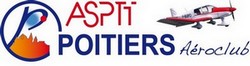 Octobre 2016Emport de passagers : recommandations à faire avant le volSanté Avez-vous un problème médical ou psychologique pouvant vous gêner pendant le vol (claustrophobie, épilepsie, asthme, etc.) ?Portez-vous un appareil auditif ? [Que doit-on faire dans ce cas ?]Si vous vous sentez barbouillé, utilisez les sacs prévus à cet effet [Montrer aux passagers où ils se trouvent]Si vous vous sentez désorienté pendant un virage, regardez l'horizon en face de l'avion plutôt que le sol.Comportement en l'airVous aurez un casque qui vous permettra de vous parler entre vous et d'entendre les messages entre l'avion et la tour de contrôle. Ne parlez pas pendant le décollage et l'atterrissage et lorsqu'il y a des messages de la tour. En revanche, n'hésitez pas à signaler au pilote la présence de tout autre avion évoluant à proximité.N'ayez pas peur des turbulences, ni des alarmes sonores (en particulier avertisseur de décrochage pendant l'atterrissage), c'est normalD'ailleurs, un petit avion se pose facilement dans un champ en cas de panne et tout le monde s'en tire (différence avec les avions commerciaux). Atterrissage en campagne : serrer la ceinture, retirer lunettes et casque. Vous pouvez prendre des photos mais le passager avant ne doit rien poser sur le plancher (appareil photo ou tout autre objet).Conseils pour la prise de photos : évitez le zoom. Attention aux reflets du soleil sur les fenêtres de l'avion. [S'assurer que le pare-brise et les fenêtres latérales sont propres avant de partir.]Installation dans l'avionMontrer comment monter dans l'avion (bande noire), comment boucler et déboucher la ceinture, comment faire fonctionner l'aérateur.Ceintures : les garder en permanence Dire au passager en siège avant de ne pas gêner les commandes, en particulier le palonnierMontrer comment brancher le casque et comment régler son volume du casque et où placer le micro par rapport à la bouche.Montrer comment basculer le siège avant et sortir de l'avion (ouverture de la verrière)